Mes compétences / Qualités / Traits de personnalitéLes compétences / qualités que j’aimerai acquérirLes métiers que je pourrai exercerMes rêves, mes ambitionsMa stratégie personnelle d’orientation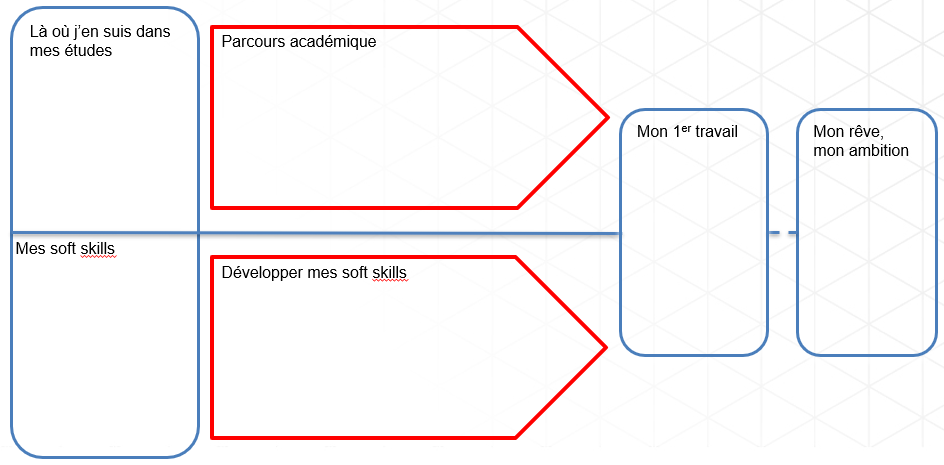 Vos notes personnellesFiche de suiviCareer CenterNOM DU CAREER CENTERDate 1er entretienNomPrénomDate Etape 1Date Etape 2Date Etape 3Adresse emailDiplôme encoursEtablissement de formationCompétence / Qualité / Traits de personnalitéExemple récent qui montre que vous avez cette compétence / qualité / Trait de personnalitéCompétence / qualité Votre engagement pour acquérir cette compétence / qualitéMétier n°1Niveau de diplôme requisConditions particulières d’accès à ce métierConditions particulières d’accès à ce métierCompétences techniquesCompétences techniquesCompétences non techniques (soft skills)Compétences non techniques (soft skills)Les compétences non techniques que je dois développer pour accéder à ce métierLes compétences non techniques que je dois développer pour accéder à ce métierMétier n°2Niveau de diplôme requisConditions particulières d’accès à ce métierConditions particulières d’accès à ce métierCompétences techniquesCompétences techniquesCompétences non techniques (soft skills)Compétences non techniques (soft skills)Les compétences non techniques que je dois développer pour accéder à ce métierLes compétences non techniques que je dois développer pour accéder à ce métierMétier n°3Niveau de diplôme requisConditions particulières d’accès à ce métierConditions particulières d’accès à ce métierCompétences techniquesCompétences techniquesCompétences non techniques (soft skills)Compétences non techniques (soft skills)Les compétences non techniques que je dois développer pour accéder à ce métierLes compétences non techniques que je dois développer pour accéder à ce métierMétier n°4Niveau de diplôme requisConditions particulières d’accès à ce métierConditions particulières d’accès à ce métierCompétences techniquesCompétences techniquesCompétences non techniques (soft skills)Compétences non techniques (soft skills)Les compétences non techniques que je dois développer pour accéder à ce métierLes compétences non techniques que je dois développer pour accéder à ce métierDate entretienPoint engagementsCommentaires